Nyatakan :-Keterangan Aset yang hilang.Jenis Aset AlihJenama dan ModelKuantitiTarikh PerolehanHarga Perolehan AsalAnggaran Nilai SemasaNombor Daftar Aset / BarkodTempat sebenar di mana kehilangan berlaku.Tarikh kehilangan berlaku atau diketahui.Nyatakan cara bagaimana kehilangan berlaku lebih terperinci dan jelas termasuk pegawai-pegawai yang terlibat dan aset kali terakhir ditinggalkan di manaNama dan jawatan pegawai yang akhir sekali menyimpan/mengguna aset yang hilang.Nyatakan taraf jawatan pegawai (tetap/kontrak/sambilan). (a) Tetap (Tarikh pencen dinyatakan) (b) Kontrak (Salinan surat tawaran) (c) Sambilan (Salinan surat tawaran)Sama ada seseorang pegawai difikirkan prima facie bertanggungjawab ke atas kehilangan itu.  Jika ya, nama dan jawatannya.Sama ada seseorang pegawai telah ditahan kerja.No. Rujukan dan Tarikh Laporan Polis (jika ada)Langkah-langkah sedia ada untuk mengelakkan kehilangan itu berlaku.Langkah-langkah segera yang diambil bagi mencegah berulangnya kejadian ini.Laporan hendaklah disertakan dengan dokumen sokongan dan gambar tempat kejadianCatatan.					……….……………………….          	 Tandatangan Ketua Pusat Tanggungjawab		Nama	  	:	Jawatan	:	Tarikh		:Cap Jabatan	: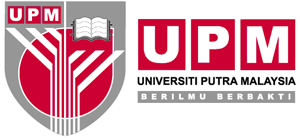 PEJABAT BURSARLP001/ASTLAPORAN AWAL KEHILANGAN ASET ALIH 